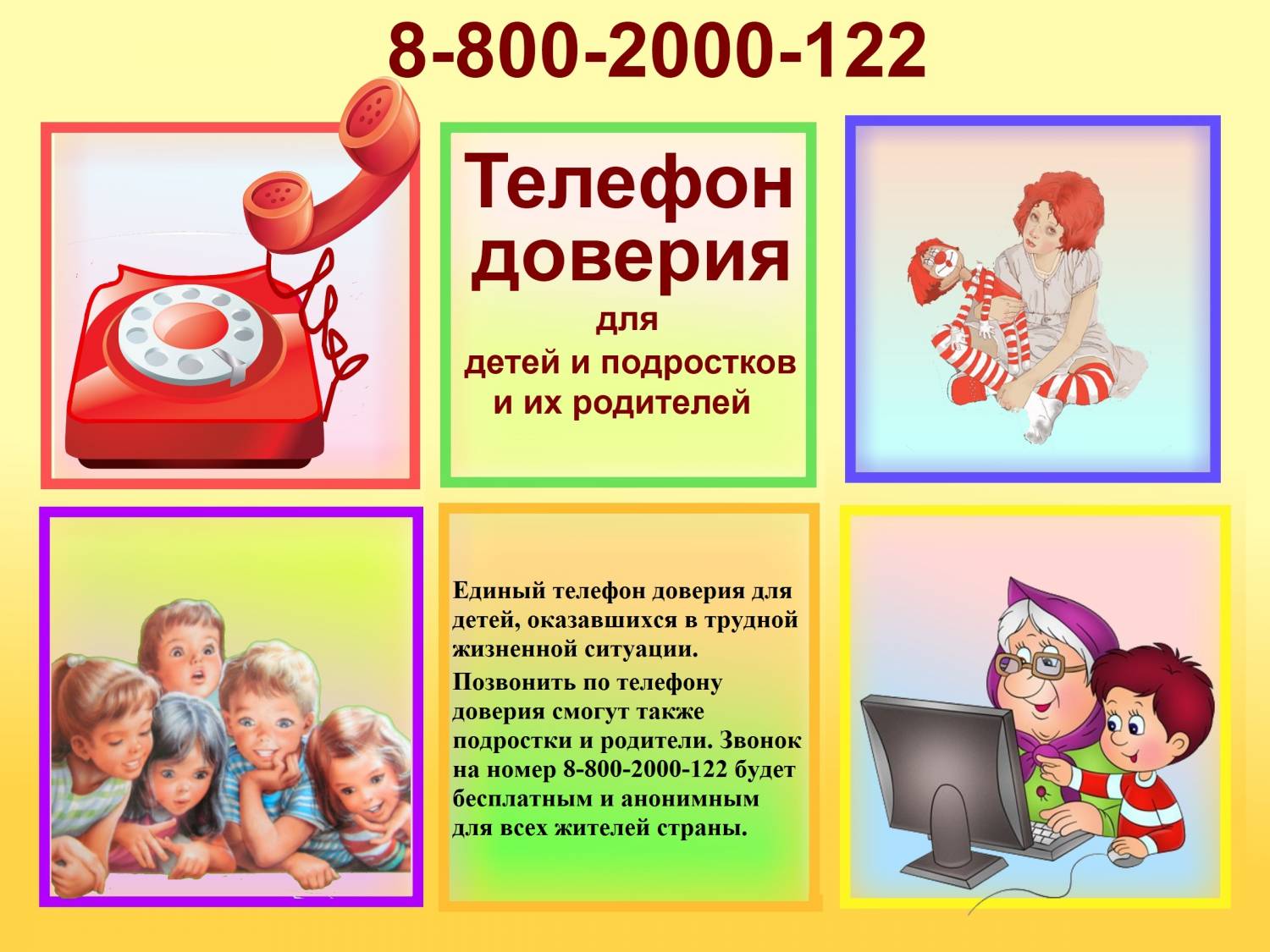 47-06-05 (по Республике Мордовия)ЕЖЕДНЕВНО С 18:00 ДО 22:00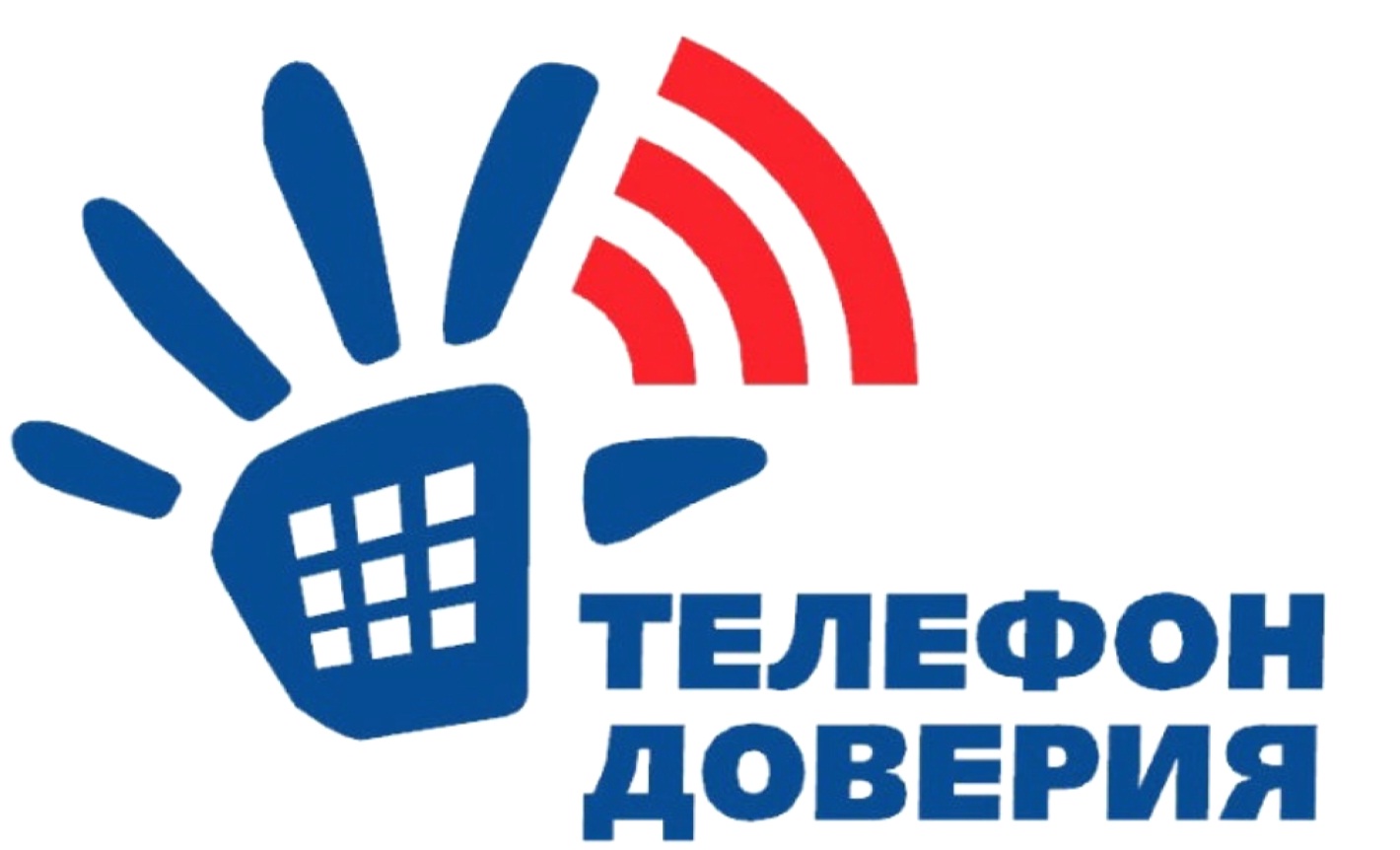 